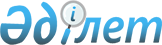 О районном бюджете Карасуского района на 2011-2013 годы
					
			Утративший силу
			
			
		
					Решение маслихата Карасуского района Костанайской области от 23 декабря 2010 года № 291. Зарегистрировано Управлением юстиции Карасуского района Костанайской области 30 декабря 2010 года № 9-13-119. Утратило силу в связи с истечением срока применения - (письмо маслихата Карасуского района Костанайской области от 23 июня 2014 года № 02-4-128)

      Сноска. Утратило силу в связи с истечением срока применения - (письмо маслихата Карасуского района Костанайской области от 23.06.2014 № 02-4-128).      Рассмотрев постановление акимата Карасуского района, в соответствии с подпунктом 1) пункта 1 статьи 6 Закона Республики Казахстан от 23 января 2001 года "О местном государственном управлении и самоуправлении в Республике Казахстан" Карасуский районный маслихат РЕШИЛ:



      1. Утвердить бюджет Карасуского района на 2011-2013 годы согласно приложениям 1, 2 и 3 соответственно, в том числе на 2011 год в следующих объемах:

      1) доходы – 2 541 572,5 тысяч тенге, в том числе:

      налоговым поступлениям – 507 952,0 тысячи тенге;

      неналоговым поступлениям – 23 259,0 тысяч тенге;

      поступлениям от продажи основного капитала – 4 588,0 тысяч тенге;

      поступлениям трансфертов – 2 005 773,5 тысяч тенге;

      2) затраты – 2 542 995,9 тысяч тенге;

      3) чистое бюджетное кредитование – 14 895,0 тысяч тенге, в том числе:

      бюджетные кредиты – 16 023,0 тысяч тенге;

      погашение бюджетных кредитов – 1 128 тысяч тенге;

      4) сальдо по операциям с финансовыми активами – 11 200,5 тысяч тенге, в том числе:

      приобретение финансовых активов – 11 200,5 тысяч тенге;

      5) дефицит бюджета – - 27 518,9 тысяч тенге;

      6) финансирование дефицита бюджета – 27 518,9 тысяч тенге.

      Сноска. Пункт 1 в редакции решения маслихата Карасуского района Костанайской области от 14.11.2011 № 400 (вводится в действие с 01.01.2011).



      2. Учесть, что в бюджете района на 2011 год предусмотрен объем субвенции, передаваемой из областного бюджета в сумме 1 329 678,0 тысяч тенге.



      3. Учесть, что в бюджете района на 2011 год предусмотрены целевые текущие трансферты и трансферты на развитие из областного бюджета, в том числе:

      на укрепление материально-технической базы объектов коммунальной собственности в сумме 68,0 тысяч тенге;

      на развитие объектов водного хозяйства в сумме 74 835 тысяч тенге;

      на приобретение компьютерной и организационной техники для внедрения системы "Казначейство-Клиент" в сумме 3 155,2 тысячи тенге; на подготовительные мероприятия по проведению областной спартакиады в сумме 40 000,0 тысяч тенге.

      Сноска. Пункт 3 в редакции решения маслихата Карасуского района Костанайской области от 27.10.2011 № 392 (вводится в действие с 01.01.2011).



      3-1. Учесть, что в бюджете района на 2011 год предусмотрено поступление целевых текущих трансфертов из республиканского бюджета в следующих размерах:

      на проведение противоэпизоотических мероприятий в сумме 14 889,1 тысяч тенге;

      на реализацию мер по оказанию социальной поддержки специалистов в сумме 4 936,0 тысяча тенге;

      на реализацию государственного образовательного заказа в дошкольных организациях образования в сумме 64 911,0 тысяч тенге;

      на оснащение учебным оборудованием кабинетов физики, химии, биологии в государственных учреждениях основного среднего и общего среднего образования в сумме 8 192,0 тысяч тенге;

      на создание лингафонных и мультимедийных кабинетов в государственных учреждениях начального, основного среднего и общего среднего образования в сумме 10 633,2 тысяч тенге;

      на обеспечение оборудованием, программным обеспечением детей-инвалидов, обучающихся на дому в сумме 3 250,0 тысяч тенге;

      на ежемесячную выплату денежных средств опекунам (попечителям) на содержание ребенка-сироты (детей-сирот), и ребенка (детей), оставшегося без попечения родителей в сумме 11 371,0 тысяч тенге.

      Сноска. Решение дополнено пунктом 3-1 в соответствии с решением маслихата Карасуского района Костанайской области от 21.01.2011 № 308 (вводится в действие с 01.01.2011); в редакции от 14.11.2011 № 400 (вводится в действие с 01.01.2011).



      3-2. Учесть, что в районном бюджете на 2011 год предусмотрено поступление целевых текущих трансфертов из республиканского бюджета на поддержку частного предпринимательства в регионах в рамках программы "Дорожная карта бизнеса – 2020" в сумме 780,0 тысячи тенге.

      Сноска. Решение дополнено пунктом 3-2 в соответствии с решением маслихата Карасуского района Костанайской области от 21.01.2011 № 308 (вводится в действие с 01.01.2011).



      3-3. Учесть, что в районном бюджете на 2011 год предусмотрено поступление сумм:

      бюджетных кредитов для реализации мер социальной поддержки специалистов в сумме 16 023,0 тысячи тенге.

      Сноска. Решение дополнено пунктом 3-3 в соответствии с решением маслихата Карасуского района Костанайской области от 21.01.2011 № 308 (вводится в действие с 01.01.2011); в редакции от 27.10.2011 № 392 (вводится в действие с 01.01.2011).



      3-4. Учесть, что в районном бюджете на 2011 год предусмотрено поступление сумм целевых трансфертов на развитие из республиканского бюджета на развитие системы водоснабжения в сумме 387 771,0 тысяч тенге, из областного бюджета в сумме 74 835,0 тысяч тенге, софинансирование из областного бюджета 35 919 тысяч тенге и средства из районного бюджета в сумме 3250,0 тысяч тенге.

      Сноска. Решение дополнено пунктом 3-4 в соответствии с решением маслихата Карасуского района Костанайской области от 21.01.2011 № 308 (вводится в действие с 01.01.2011); в редакции от 27.10.2011 № 392 (вводится в действие с 01.01.2011).



      3-5. Учесть, что в районном бюджете на 2011 год предусмотрено поступление сумм целевых текущих трансфертов из республиканского бюджета в следующих размерах:

      на увеличение размера доплаты за квалификационную категорию, учителям школ и воспитателям дошкольных организаций образования в сумме 9027,0 тысяч тенге.

      Сноска. Решение дополнено пунктом 3-5 в соответствии с решением маслихата Карасуского района Костанайской области от 13.04.2011 № 332 (вводится в действие с 01.01.2011).



      3-6. Учесть, что в районном бюджете на 2011 год предусмотрено поступление сумм целевых текущих трансфертов из республиканского бюджета на реализацию мероприятий в рамках Программы занятости 2020, в том числе:

      на создание центров занятости в сумме 6 358 тысяч тенге.

      Сноска. Решение дополнено пунктом 3-6 в соответствии с решением маслихата Карасуского района Костанайской области от 13.04.2011 № 332 (вводится в действие с 01.01.2011); в редакции от 14.11.2011 № 400 (вводится в действие с 01.01.2011).



      4. Утвердить резерв местного исполнительного органа Карасуского района на 2011 год в сумме 4 800 тысяч тенге, в том числе:

      на неотложные затраты в сумме 4 800 тысяч тенге.



      5. Утвердить перечень бюджетных программ, не подлежащих секвестру в процессе исполнения районного бюджета на 2011 год, согласно приложению 4.



      6. Учесть, что бюджетных изъятий из бюджета района в областной бюджет, а также бюджетных субвенции, передаваемых их областного бюджета в бюджет района не предусмотрено.



      7. Утвердить перечень бюджетных программ сел и сельских округов на 2011 год, согласно приложению 5.



      8. Настоящее решение вводится в действие с 1 января 2011 года.      Председатель

      четырнадцатой сессии,

      секретарь Карасуского

      районного маслихата                        С. Казиев      СОГЛАСОВАНО:      Начальник государственного

      учреждения "Отдел финансов

      акимата Карасуского района"

      _______________ И. Горлова

      23.12.2010 год      Начальник государственного

      учреждения "Отдел экономики

      и бюджетного планирования

      акимата Карасуского района

      _______________ Л. Евсюкова

      23.12.2010 год

Приложение № 1          

к решению маслихата        

от 23 декабря 2010 года № 291   Приложение № 1         

к решению маслихата       

от 14 ноября 2011 года № 400   Районный бюджет на 2011 год      Сноска. Приложение 1 в редакции решения маслихата Карасуского района Костанайской области от 14.11.2011 № 400 (вводится в действие с 01.01.2011).

Приложение № 2           

к решению маслихата         

от 23 декабря 2010 года № 291    Районный бюджет на 2012 год      Сноска. Приложение 2 в редакции решения маслихата Карасуского района Костанайской области от 21.01.2011 № 308 (вводится в действие с 01.01.2011).

Приложение № 3          

к решению маслихата        

от 23 декабря 2010 года № 291    Районный бюджет на 2013 год      Сноска. Приложение 3 в редакции решения маслихата Карасуского района Костанайской области от 21.01.2011 № 308 (вводится в действие с 01.01.2011).

Приложение № 4          

к решению маслихата        

от 23 декабря 2010 года № 291   Перечень

местных бюджетных программ, не подлежащих секвестру

в процессе исполнения районного бюджета на 2011 года

Приложение № 5         

к решению маслихата       

от 23 декабря 2010 года № 291  Приложение № 2         

к решению маслихата       

от 27 октября 2011 года      

№ 392                Перечень

бюджетных программ сел и сельских округов

Карасуского района на 2011-2013 годы      Сноска. Приложение 5 в редакции решения маслихата Карасуского района Костанайской области от 27.10.2011 № 392 (вводится в действие с 01.01.2011).
					© 2012. РГП на ПХВ «Институт законодательства и правовой информации Республики Казахстан» Министерства юстиции Республики Казахстан
				КатегорияКатегорияКатегорияКатегорияКатегорияКатегорияСумма,

тысяч

тенгеКлассКлассКлассКлассКлассСумма,

тысяч

тенгеПодклассПодклассПодклассПодклассСумма,

тысяч

тенгеСпецификаСпецификаСпецификаСумма,

тысяч

тенгеНАИМЕНОВАНИЕСумма,

тысяч

тенгеI. Доходы2541572,51НАЛОГОВЫЕ ПОСТУПЛЕНИЯ507952101Подоходный налог2076681012Индивидуальный подоходный налог207668103Социальный налог1633441031Социальный налог163344104Налоги на собственность1129011041Налоги на имущество540301043Земельный налог81401044Налог на транспортные средства372401045Единый земельный налог13491105Внутренние налоги на товары, работы и

услуги216431052Акцизы20601053Поступления за использование природных

и других ресурсов144601054Сборы за ведение предпринимательской и

профессиональной деятельности50351055Налог на игорный бизнес88108Обязательные платежи, взимаемые за

совершение юридически значимых

действий и (или) выдачу документов

уполномоченным на то государственными

органами или должностными лицами23961081Государственная пошлина23962НЕНАЛОГОВЫЕ ПОСТУПЛЕНИЯ23259201Доходы от государственной собственности10942011Поступления части чистого дохода

государственных предприятий3412015Доходы от аренды имущества,

находящегося в государственной

собственности753202Поступления от реализации товаров

(работ, услуг) государственными

учреждениями, финансируемыми из

государственного бюджета282021Поступления от реализации товаров

(работ, услуг) государственными

учреждениями, финансируемыми из

государственного бюджета28203Поступления денег от проведения

государственных закупок, организуемых

государственными учреждениями,

финансируемыми из государственного

бюджета163261Поступления денег от проведения

государственных закупок, организуемых

государственными учреждениями,

финансируемыми из местного бюджета16326204Штрафы, пени, санкции, взыскания,

налагаемые государственными

учреждениями, финансируемыми из

государственного бюджета, а также

содержащимися и финансируемыми из

бюджета (сметы расходов)Национального

Банка Республики Казахстан5052041Штрафы, пени, санкции, взыскания,

налагаемые государственными

учреждениями, финансируемыми из

государственного бюджета, а также

содержащимися и финансируемыми из

бюджета (сметы расходов)Национального

Банка Республики Казахстан, за

исключением поступлений от организаций

нефтяного сектора505206Прочие неналоговые поступления53062061Прочие неналоговые поступления53063ПОСТУПЛЕНИЯ ОТ ПРОДАЖИ ОСНОВНОГО

КАПИТАЛА4588303Продажа земли и нематериальных активов45883031Продажа земли45884Поступления трансфертов2005773,5402Трансферты из вышестоящих органов

государственного управления2005773,54021Трансферты из республиканского бюджета523076,24022Трансферты из областного бюджета1483655,2Функциональная группаФункциональная группаФункциональная группаФункциональная группаФункциональная группаФункциональная группаСумма,

тысяч

тенгеФункциональная подгруппаФункциональная подгруппаФункциональная подгруппаФункциональная подгруппаФункциональная подгруппаСумма,

тысяч

тенгеАдминистратор бюджетных программАдминистратор бюджетных программАдминистратор бюджетных программАдминистратор бюджетных программСумма,

тысяч

тенгеПрограммаПрограммаПрограммаСумма,

тысяч

тенгеПодпрограммаПодпрограммаСумма,

тысяч

тенгеНАИМЕНОВАНИЕСумма,

тысяч

тенгеII. Затраты2542995,91Государственные услуги общего

характера250155,81Представительные,

исполнительные и другие органы,

выполняющие общие функции

государственного управления229074,8112Аппарат маслихата района

(города областного значения)13999001Услуги по обеспечению

деятельности маслихата района

(города областного значения)12885003Капитальные расходы

государственных органов1114122Аппарат акима района (города

областного значения)87187001Услуги по обеспечению

деятельности акима района

(города областного значения)79239003Капитальные расходы

государственных органов7948123Аппарат акима района в городе,

города районного значения,

поселка, аула (села), аульного

(сельского) округа127888,8001Услуги по обеспечению

деятельности акима района в

городе, города районного

значения, поселка, аула (села),

аульного (сельского) округа120894,1022Капитальные расходы

государственных органов6994,72Финансовая деятельность11273452Отдел финансов района (города

областного значения)11273001Услуги по реализации

государственной политики в

области исполнения бюджета

района (города областного

значения) и управления

коммунальной собственностью

района (города областного

значения)11098010Организация приватизации

коммунальной собственности61018Капитальные расходы

государственных органов1145Планирование и статистическая

деятельность9808453Отдел экономики и бюджетного

планирования района (города

областного значения)9808001Услуги по реализации

государственной политики в

области формирования и развития

экономической политики, системы

государственного планирования и

управления района (города

областного значения)9694004Капитальные расходы

государственных органов1142Оборона45421Военные нужды2937122Аппарат акима района (города

областного значения)2937005Мероприятия в рамках исполнения

всеобщей воинской обязанности29372Организация работы по

чрезвычайным ситуациям1605122Аппарат акима района (города

областного значения)1605006Предупреждение и ликвидация

чрезвычайных ситуаций масштаба

района (города областного

значения)16054Образование1336894,11Дошкольное воспитание и

обучение72210,4464Отдел образования района

(города областного значения)63183,4009Обеспечение деятельности

организаций дошкольного

воспитания и обучения63183,4464Отдел образования района

(города областного значения)9027021Увеличение размера доплаты за

квалификационную категорию

учителям школ и воспитателям

дошкольных организаций

образования90272Начальное,основное среднее и

общее среднее образование1228406,7464Отдел образования района

(города областного значения)1228406,7003Общеобразовательное обучение1192278,5006Дополнительное образование для

детей36128,29Прочие услуги в области

образования36277464Отдел образования района

(города областного значения)36277001Услуги по реализации

государственной политики на

местном уровне в области

образования11022005Приобретение и доставка

учебников, учебно-методических

комплексов для государственных

учреждений образования района

(города областного значения)10520012Капитальные расходы

государственных органов114015Ежемесячные выплаты денежных

средств опекунам (попечителям)

на содержание ребенка-сироты

(детей-сирот), и ребенка

(детей), оставшегося без

попечения родителей11371020Обеспечение оборудованием,

программным обеспечением

детей-инвалидов, обучающихся на

дому32506Социальная помощь и социальное

обеспечение902062Социальная помощь75148451Отдел занятости и социальных

программ района (города

областного значения)75148002Программа занятости12325,9005Государственная адресная

социальная помощь9359,9007Социальная помощь отдельным

категориям нуждающихся граждан

по решениям местных

представительных органов9713,7010Материальное обеспечение

детей-инвалидов,

воспитывающихся и

обучающихся на дому711,1014Оказание социальной помощи нуждающимся гражданам на дому5814,1016Государственные пособия на

детей до 18 лет30485,2017Обеспечение нуждающихся

инвалидов обязательными

гигиеническими средствами и

предоставление услуг

специалистами жестового языка,

индивидуальными помощниками в

соответствии с индивидуальной

программой реабилитации

инвалида1095,1023Обеспечение деятельности

центров занятости56439Прочие услуги в области

социальной помощи и социального

обеспечения15058451Отдел занятости и социальных

программ района (города

областного значения)15058001Услуги по реализации

государственной политики на

местном уровне в области

обеспечения занятости и

реализации социальных программ

для населения14190,5011Оплата услуг по зачислению,

выплате и доставке пособий и

других социальных выплат740021Капитальные расходы

государственных органов127,57Жилищно-коммунальное хозяйство60315,81Жилищное хозяйство5760458Отдел жилищно-коммунального

хозяйства, пассажирского

транспорта и автомобильных

дорог района (города областного

значения)2876003Организация сохранения

государственного жилищного

фонда2876466Отдел архитектуры,

градостроительства и

строительства района (города

областного значения)2884003Строительство и (или)

приобретение жилья

государственного коммунального

жилищного фонда28842Коммунальное хозяйство999458Отдел жилищно-коммунального

хозяйства, пассажирского

транспорта и автомобильных

дорог района (города областного

значения)999012Функционирование системы

водоснабжения и водоотведения9993Благоустройство населенных

пунктов53556,8123Аппарат акима района в городе,

города районного значения,

поселка, аула (села), аульного

(сельского) округа16987,6008Освещение улиц населенных

пунктов3502009Обеспечение санитарии

населенных пунктов3210010Содержание мест захоронений и

погребение безродных150011Благоустройство и озеленение

населенных пунктов10125,6458Отдел жилищно-коммунального

хозяйства, пассажирского

транспорта и автомобильных

дорог района (города областного

значения)33069,2016Обеспечение санитарии

населенных пунктов4850018Благоустройство и озеленение

населенных пунктов28219,2466Отдел архитектуры,

градостроительства и

строительства района (города

областного значения)3500007Развитие благоустройства

городов и населенных пунктов35008Культура, спорт, туризм и

информационное пространство163311,21Деятельность в области культуры72180455Отдел культуры и развития

языков района (города

областного значения)72180003Поддержка культурно-досуговой

работы721802Спорт25627465Отдел физической культуры и

спорта района (города

областного значения)25627005Развитие массового спорта и

национальных видов спорта16237006Проведение спортивных

соревнований на районном

(города областного значения)

уровне1122007Подготовка и участие членов

сборных команд района (города

областного значения) по

различным видам спорта на

областных спортивных

соревнованиях82683Информационное пространство47321455Отдел культуры и развития

языков района (города

областного значения)41370006Функционирование районных

(городских) библиотек40101007Развитие государственного языка

и других языков народа

Казахстана1269456Отдел внутренней политики

района (города областного

значения)5951002Услуги по проведению

государственной информационной

политики через газеты и

журналы5193005Услуги по проведению

государственной информационной

политики через телерадиовещание7589Прочие услуги по организации

культуры, спорта, туризма и

информационного пространства18183,2455Отдел культуры и и развития

языков района (города

областного значения)6985001Услуги по реализации

государственной политики на

местном уровне в области

развития языков и культуры6821010Капитальные расходы

государственных органов164456Отдел внутренней политики

района (города областного

значения)5504,3001Услуги по реализации

государственной политики на

местном уровне в области

информации, укрепления

государственности и

формирования социального

оптимизма граждан4510,7003Реализация региональных

программ в сфере молодежной

политики881006Капитальные расходы

государственных органов112,6465Отдел физической культуры и

спорта района (города

областного значения)5693,9001Услуги по реализации

государственной политики на

местном уровне в сфере

физической культуры и спорта5582004Капитальные расходы

государственных органов111,910Сельское, водное, лесное,

рыбное хозяйство,

особоохраняемые природные

территории, охрана окружающей

среды и животного мира,

земельные отношения530604,11Сельское хозяйство5686475Отдел предпринимательства и

сельского хозяйства и

ветеринарии района (города

областного значения)5686007Организация отлова и

уничтожения бродячих собак и

кошек750099Реализация мер по оказанию

социальной поддержки

специалистов49362Водное хозяйство501775466Отдел архитектуры,

градостроительства и

строительства района (города

областного значения)501775012Развитие системы водоснабжения5017756Земельные отношения8254463Отдел земельных отношений

района (города областного

значения)8254001Услуги по реализации

государственной политики в

области регулирования земельных

отношений на территории района

(города областного значения)8090007Капитальные расходы

государственных органов1649Прочие услуги в области

сельского, водного, лесного,

рыбного хозяйства, охраны

окружающей среды и земельных

отношений14889,1475Отдел предпринимательства и

сельского хозяйства и

ветеринарии района (города

областного значения)14889,1013Проведение

противоэпизоотических

мероприятий14889,111Промышленность, архитектурная,

градостроительная и

строительная деятельность4419,62Архитектурная,

градостроительная и

строительная деятельность4419,6466Отдел архитектуры,

градостроительства и

строительства района (города

областного значения)4419,6001Услуги по реализации

государственной политики в

области строительства,

улучшения архитектурного облика

городов, районов и населенных

пунктов области и обеспечению

рационального и эффективного

градостроительного освоения

территории района (города

областного значения)4256015Капитальные расходы

государственных органов163,612Транспорт и коммуникации56230,61Автомобильный транспорт56230,6123Аппарат акима района в городе,

города районного значения,

поселка, аула (села), аульного

(сельского) округа5937,7013Обеспечение функционирования

автомобильных дорог в городах

районного значения, поселках,

аулах (селах), аульных

(сельских) округах5937,7458Отдел жилищно-коммунального

хозяйства, пассажирского

транспорта и автомобильных

дорог района (города областного

значения)50292,9023Обеспечение функционирования

автомобильных дорог50292,913Прочие42081,19Прочие42081,1451Отдел занятости и социальных

программ района (города

областного значения)780022Поддержка частного

предпринимательства в рамках

программы "Дорожная карта

бизнеса - 2020"780458Отдел жилищно-коммунального

хозяйства, пассажирского

транспорта и автомобильных

дорог района (города областного

значения)18516,1001Услуги по реализации

государственной политики на

местном уровне в области

жилищно-коммунального

хозяйства, пассажирского

транспорта и автомобильных

дорог17338013Капитальные расходы

государственных органов1178,1475Отдел предпринимательства и

сельского хозяйства и

ветеринарии района (города

областного значения)22785001Услуги по реализации

государственной политики на

местном уровне в области

развития предпринимательства,

промышленности, сельского

хозяйства и ветеринарии22388,2003Капитальные расходы

государственных органов396,814Обслуживание долга0,61Обслуживание долга0,6452Отдел финансов района (города

областного значения)0,6005Обслуживание долга местных

исполнительных органов0,615Трансферты42351Трансферты4235452Отдел финансов района (города

областного значения)4235006Возврат неиспользованных

(недоиспользованных) целевых

трансфертов3578024Целевые текущие трансферты в

вышестоящие бюджеты в связи с

передачей функций

государственных органов из

нижестоящего уровня

государственного управления в

вышестоящий657III. Чистое бюджетное

кредитование14895Бюджетные кредиты1602310Сельское, водное, лесное,

рыбное хозяйство,

особоохраняемые природные

территории, охрана окружающей

среды и животного мира,

земельные отношения160231Сельское хозяйство16023475Отдел предпринимательства и

сельского хозяйства и

ветеринарии района (города

областного значения)16023009Бюджетные кредиты для

реализации мер социальной

поддержки специалистов160235Погашение бюджетных кредитов112801Погашение бюджетных кредитов11281Погашение бюджетных кредитов,

выданных из государственного

бюджета112813Погашение бюджетных кредитов,

выданных из местного бюджета

физическим лицам1128IV. Сальдо по операциям с

финансовыми активами11200,5Приобретение финансовых активов11200,513Прочие11200,59Прочие11200,5452Отдел финансов района (города

областного значения)11200,5014Формирование или увеличение

уставного капитала юридических

лиц11200,5V. Дефицит (профицит) бюджета-27518,9VI. Финансирование дефицита

(использование профицита)

бюджета27518,9Поступления займов160237Поступления займов160231Внутренние государственные

займы160232Договоры займа1602303Займы, получаемые местным

исполнительным органом района

(города областного значения)1602316Погашение займов11281Погашение займов1128452Отдел финансов района (города

областного значения)112808Погашение долга местного

исполнительного органа перед

вышестоящим бюджетом1128ДВИЖЕНИЕ ОСТАТКОВ БЮДЖЕТНЫХ

СРЕДСТВ12623,98Используемые остатки бюджетных

средств12623,91Остатки бюджетных средств12623,91Свободные остатки бюджетных

средств12623,9КатегорияКатегорияКатегорияКатегорияКатегорияКатегорияСумма,

тысяч

тенгеКлассКлассКлассКлассКлассСумма,

тысяч

тенгеПодклассПодклассПодклассПодклассСумма,

тысяч

тенгеСпецификаСпецификаСпецификаСумма,

тысяч

тенгеНАИМЕНОВАНИЕСумма,

тысяч

тенгеI. Доходы26202951НАЛОГОВЫЕ ПОСТУПЛЕНИЯ559488101Подоходный налог2452501012Индивидуальный подоходный налог245250103Социальный налог1915331031Социальный налог191533104Налоги на собственность1030041041Налоги на имущество540501043Земельный налог121281044Налог на транспортные средства213161045Единный земельный налог15510105Внутренние налоги на товары,

работы и услуги17585105200Акцизы35951053Поступления за использование

природных и других ресурсов114611054Сборы за ведение

предпринимательской и

профессиональной деятельности2529108Обязательные платежи, взимаемые

за совершение юридически

значимых действий и (или) выдачу

документов уполномоченным на то

государственными органами или

должностными лицами21161081Государственная пошлина21162НЕНАЛОГОВЫЕ ПОСТУПЛЕНИЯ3875201Доходы от государственной

собственности29102011Поступления части чистого дохода

государственных предприятий18102015Доходы от аренды имущества,

находящегося в государственной

собственности1100202Поступления от реализации

товаров (работ, услуг)

государственными учреждениями,

финансируемыми из

государственного бюджета52021Поступления от реализации

товаров (работ, услуг)

государственными учреждениями,

финансируемыми из

государственного бюджета5204Штрафы, пени, санкции,

взыскания, налагаемые

государственными учреждениями,

финансируемыми из

государственного бюджета, а

также содержащимися и

финансируемыми из бюджета (сметы

расходов) Национального Банка

Республики Казахстан1502041Штрафы, пени, санкции,

взыскания, налагаемые

государственными учреждениями,

финансируемыми из

государственного бюджета, а

также содержащимися и

финансируемыми из бюджета (сметы

расходов) Национального Банка

Республики Казахстан, за

исключением поступлений от

организаций нефтяного сектора150206Прочие неналоговые поступления8102061Прочие неналоговые поступления8103ПОСТУПЛЕНИЯ ОТ ПРОДАЖИ ОСНОВНОГО

КАПИТАЛА8800303Продажа земли и нематериальных

активов88003031Продажа земли8800402Трансферты из вышестоящих

органов государственного

управления20481324021Трансферты из республиканского

бюджета5686034022Трансферты из областного бюджета1479529Функциональная группаФункциональная группаФункциональная группаФункциональная группаФункциональная группаФункциональная группаСумма,

тысяч

тенгеФункциональная подгруппаФункциональная подгруппаФункциональная подгруппаФункциональная подгруппаФункциональная подгруппаСумма,

тысяч

тенгеАдминистратор бюджетных программАдминистратор бюджетных программАдминистратор бюджетных программАдминистратор бюджетных программСумма,

тысяч

тенгеПрограммаПрограммаПрограммаСумма,

тысяч

тенгеПодпрограммаПодпрограммаСумма,

тысяч

тенгеНАИМЕНОВАНИЕСумма,

тысяч

тенгеII. Затраты25882951Государственные услуги общего

характера2445071Представительные, исполнительные

и другие органы, выполняющие

общие функции государственного

управления219143112Аппарат маслихата района (города

областного значения)14259001Услуги по обеспечению

деятельности маслихата района

(города областного значения)14259122Аппарат акима района (города

областного значения)70034001Услуги по обеспечению

деятельности акима района

(города областного значения)59595003Капитальные расходы

государственных органов10439123Аппарат акима района в городе,

города районного значения,

поселка, аула (села), аульного

(сельского) округа134850001Услуги по обеспечению

деятельности акима района в

городе, города районного

значения, поселка, аула (села),

аульного (сельского) округа1348502Финансовая деятельность14037452Отдел финансов района (города

областного значения)14037001Услуги по реализации

государственной политики в

области исполнения и контроля за

исполнением бюджета района и

управления коммунальной

собственностью района (города

областного значения)140375Планирование и статистическая

деятельность11327453Отдел экономики и бюджетного

планирования района (города

областного значения)11327001Услуги по реализации

государственной политики в

области формирования и развития

экономической политики, системы

государственного планирования и

управления района (города

областного значения)113272Оборона48751Военные нужды3158122Аппарат акима района (города

областного значения)3158005Мероприятия в рамках исполнения

всеобщей воинской обязанности31582Организация работы по

чрезвычайным ситуациям1717122Аппарат акима района (города

областного значения)1717006Предупреждение и ликвидация

чрезвычайных ситуаций масштаба

района (города областного

значения)17174Образование13875581Дошкольное воспитание и обучение68264464Отдел образования района (города

областного значения)68264009Обеспечение деятельности

организаций дошкольного

воспитания и обучения682642Начальное,основное среднее и

общее среднее образование1295882464Отдел образования района (города

областного значения)1295882003Общеобразовательное обучение1256160006Дополнительное образование для

детей397229Прочие услуги в области

образования23412464Отдел образования района (города

областного значения)23412001Услуги по реализации

государственной политики на

местном уровне в области

образования12156005Приобретение и доставка

учебников, учебно-методических

комплексов для государственных

учреждений образования района

(города областного значения)112566Социальная помощь и социальное

обеспечение1045102Социальная помощь88305451Отдел занятости и социальных

программ района (города

областного значения)88305002Программа занятости12534005Государственная адресная

социальная помощь7764007Социальная помощь отдельным

категориям нуждающихся граждан

по решениям местных

представительных органов21946010Материальное обеспечение детей -

инвалидов, воспитывающихся и

обучающихся на дому675014Оказание социальной помощи

нуждающимся гражданам на дому6595016Государственные пособия на детей

до 18 лет37267017Обеспечение нуждающихся

инвалидов специальными

гигиеническими средствами и

предоставление услуг

специалистами жестового языка,

индивидуальными помощниками в

соответствии с индивидуальной

программой реабилитации инвалида15249Прочие услуги в области

социальной помощи и социального

обеспечения16205451Отдел занятости и социальных

программ района (города

областного значения)16205001Услуги по реализации

государственной политики на

местном уровне в области

обеспечения занятости социальных

программ для населения15149011Оплата услуг по зачислению,

выплате и доставке пособий и

других социальных выплат10567Жилищно-коммунальное хозяйство854611Жилищное хозяйство63840466Отдел архитектуры,

градостроительства и

строительства района (города

областного значения)63840003Строительство жилья

государственного коммунального

жилищного фонда55840004Развитие и обустройство

инженерно-коммуникационной

инфраструктуры80003Благоустройство населенных

пунктов21621123Аппарат акима района в городе,

города районного значения,

поселка, аула (села), аульного

(сельского) округа21621008Освещение улиц населенных

пунктов3031009Обеспечение санитарии населенных

пунктов3435010Содержание мест захоронений и

погребение безродных190011Благоустройство и озеленение

населенных пунктов149658Культура, спорт, туризм и

информационное пространство1443261Деятельность в области культуры64462455Отдел культуры и развития языков

района (города областного

значения)64462003Поддержка культурно-досуговой

работы644622Спорт11640465Отдел физической культуры и

спорта района (города областного

значения)11640005Развитие массового спорта и

национальных видов спорта2204006Проведение спортивных

соревнований на районном (города

областного значения ) уровне1506007Подготовка и участие членов

сборных команд района (города

областного значения) по

различным видам спорта на

областных спортивных

соревнованиях79303Информационное пространство49229455Отдел культуры и развития языков

района (города областного

значения)45375006Функционирование районных

(городских) библиотек43881007Развитие государственного языка

и других языков народа

Казахстана1494456Отдел внутренней политики района

(города областного значения)3854002Услуги по проведению

государственной информационной

политики через газеты и журналы2817005Услуги по проведению

государственной информационной

политики через телерадиовещание10379Прочие услуги по организации

культуры, спорта, туризма и

информационного пространства18995455Отдел культуры и и развития

языков района (города областного

значения)7493001Услуги по реализации

государственной политики на

местном уровне в области

развития языков и культуры7493456Отдел внутренней политики района

(города областного значения)6387001Услуги по реализации

государственной политики на

местном уровне в области

информации, укрепления

государственности и формирования

социального оптимизма граждан5444003Реализация региональных программ

в сфере молодежной политики943465Отдел физической культуры и

спорта района (города областного

значения)5115001Услуги по реализации

государственной политики на

местном уровне в сфере

физической культуры и спорта511510Сельское, водное, лесное, рыбное

хозяйство, особоохраняемые

природные территории, охрана

окружающей среды и животного

мира, земельные отношения5148011Сельское хозяйство1625475Отдел предпринимательства и

сельского хозяйства и

ветеринарии района (города

областного значения)1625005Обеспечение функционирования

скотомогильников (биотермических

ям)500007Организация отлова и уничтожения

бродячих собак и кошек11252Водное хозяйство504763466Отдел архитектуры,

градостроительства и

строительства района (города

областного значения)504763012Развитие системы водоснабжения5047636Земельные отношения8413463Отдел земельных отношений района

(города областного значения)8413001Услуги по реализации

государственной политики в

области регулирования земельных

отношений на территории района

(города областного значения)841311Промышленность, архитектурная,

градостроительная и строительная

деятельность44662Архитектурная, градостроительная

и строительная деятельность4466466Отдел архитектуры,

градостроительства и

строительства района (города

областного значения)4466001Услуги по реализации

государственной политики в

области строительства, улучшения

архитектурного облика городов,

районов и населенных пунктов

области и обеспечению

рационального и эффективного

градостроительного освоения

территории района (города

областного значения)446612Транспорт и коммуникации660681Автомобильный транспорт66068123Аппарат акима района в городе,

города районного значения,

поселка, аула (села), аульного

(сельского) округа6405013Обеспечение функционирования

автомобильных дорог в городах

районного значения, поселках,

аулах (селах), аульных

(сельских) округах6405458Отдел жилищно-коммунального

хозяйства, пассажирского

транспорта и автомобильных дорог

района (города областного

значения)59663023Обеспечение функционирования

автомобильных дорог5966313Прочие317239Прочие31723452Отдел финансов района (города

областного значения)4800012Резерв местного исполнительного

органа района (города областного

значения)4800458Отдел жилищно-коммунального

хозяйства, пассажирского

транспорта и автомобильных дорог

района (города областного

значения)6015001Услуги по реализации

государственной политики на

местном уровне в области

жилищно-коммунального хозяйства,

пассажирского транспорта и

автомобильных дорог6015475Отдел предпринимательства и

сельского хозяйства и

ветеринарии района (города

областного значения)20908001Услуги по реализации

государственной политики на

местном уровне в области

развития предпринимательства,

промышленности, сельского

хозяйства и ветеринарии20908III.Чистое бюджетное

кредитование19443Бюджетные кредиты2057110Сельское, водное, лесное, рыбное

хозяйство, особоохраняемые

природные территории, охрана

окружающей среды и животного

мира, земельные отношения205711Сельское хозяйство20571475Отдел предпринимательства и

сельского хозяйства и

ветеринарии района (города

областного значения)20571009Бюджетные кредиты для реализации

мер социальной поддержки

специалистов социальной сферы

сельских населенных пунктов205715Погашение бюджетных кредитов112801Погашение бюджетных кредитов11281Погашение бюджетных кредитов,

выданных из государственного

бюджета112813Погашение бюджетных кредитов,

выданных из областного бюджета

местным исполнительным органом

районов (города областного

значения)1128IV. Сальдо по операциям с

финансовыми активами32000Приобретение финансовых активов3200013Прочие320009Прочие32000452Отдел финансов района (города

областного значения)32000014Формирование или увеличение

уставного капитала юридических

лиц32000V. Дефицит (профицит) бюджета-19443VI. Финансирование дефицита

(использование профицита)

бюджета19443Поступления займов205717Поступления займов205711Внутренние государственные займы205712Договоры займа2057103Займы, получаемые местным

исполнительным органом района

(города областного значения)2057116Погашение займов11281Погашение займов1128452Отдел финансов района (города

областного значения)112808Погашение долга местного

исполнительного органа перед

вышестоящим бюджетом1128КатегорияКатегорияКатегорияКатегорияКатегорияКатегорияСумма,

тысяч

тенгеКлассКлассКлассКлассКлассСумма,

тысяч

тенгеПодклассПодклассПодклассПодклассСумма,

тысяч

тенгеСпецификаСпецификаСпецификаСумма,

тысяч

тенгеНАИМЕНОВАНИЕСумма,

тысяч

тенгеI. Доходы19694711НАЛОГОВЫЕ ПОСТУПЛЕНИЯ598669101Подоходный налог2768161012Индивидуальный подоходный налог276816103Социальный налог1955101031Социальный налог195510104Налоги на собственность1051101041Налоги на имущество545101043Земельный налог128511044Налог на транспортные средства218881045Единный земельный налог15861105Внутренние налоги на товары,

работы и услуги187991052Акцизы38281053Поступления за использование

природных и других ресурсов122771054Сборы за ведение

предпринимательской и

профессиональной деятельности2694108Обязательные платежи, взимаемые

за совершение юридически

значимых действий и (или) выдачу

документов уполномоченным на то

государственными органами или

должностными лицами24341081Государственная пошлина24342НЕНАЛОГОВЫЕ ПОСТУПЛЕНИЯ4195201Доходы от государственной

собственности30852011Поступления части чистого дохода

государственных предприятий19152015Доходы от аренды имущества,

находящегося в государственной

собственности1170202Поступления от реализации

товаров (работ, услуг)

государственными учреждениями,

финансируемыми из

государственного бюджета52021Поступления от реализации

товаров (работ, услуг)

государственными учреждениями,

финансируемыми из

государственного бюджета5204Штрафы, пени, санкции,

взыскания, налагаемые

государственными учреждениями,

финансируемыми из

государственного бюджета, а

также содержащимися и

финансируемыми из бюджета (сметы

расходов) Национального Банка

Республики Казахстан1902041Штрафы, пени, санкции,

взыскания, налагаемые

государственными учреждениями,

финансируемыми из

государственного бюджета, а

также содержащимися и

финансируемыми из бюджета (сметы

расходов) Национального Банка

Республики Казахстан, за

исключением поступлений от

организаций нефтяного сектора190206Прочие неналоговые поступления9152061Прочие неналоговые поступления9153ПОСТУПЛЕНИЯ ОТ ПРОДАЖИ ОСНОВНОГО

КАПИТАЛА7600303Продажа земли и нематериальных

активов76003031Продажа земли7600402Трансферты из вышестоящих

органов государственного

управления13590074022Трансферты из областного бюджета1359007Функциональная группаФункциональная группаФункциональная группаФункциональная группаФункциональная группаФункциональная группаСумма,

тысяч

тенгеФункциональная подгруппаФункциональная подгруппаФункциональная подгруппаФункциональная подгруппаФункциональная подгруппаСумма,

тысяч

тенгеАдминистратор бюджетных программАдминистратор бюджетных программАдминистратор бюджетных программАдминистратор бюджетных программСумма,

тысяч

тенгеПрограммаПрограммаПрограммаСумма,

тысяч

тенгеПодпрограммаПодпрограммаСумма,

тысяч

тенгеНАИМЕНОВАНИЕСумма,

тысяч

тенгеII. Затраты19637711Государственные услуги общего

характера2491061Представительные, исполнительные

и другие органы, выполняющие

общие функции государственного

управления223418112Аппарат маслихата района (города

областного значения)14356001Услуги по обеспечению

деятельности маслихата района

(города областного значения)14356122Аппарат акима района (города

областного значения)70975001Услуги по обеспечению

деятельности акима района

(города областного значения)60536003Капитальные расходы

государственных органов10439123Аппарат акима района в городе,

города районного значения,

поселка, аула (села), аульного

(сельского) округа138087001Услуги по обеспечению

деятельности акима района в

городе, города районного

значения, поселка, аула (села),

аульного (сельского) округа1380872Финансовая деятельность14267452Отдел финансов района (города

областного значения)14267001Услуги по реализации

государственной политики в

области исполнения и контроля за

исполнением бюджета района и

управления коммунальной

собственностью района (города

областного значения)142675Планирование и статистическая

деятельность11421453Отдел экономики и бюджетного

планирования района (города

областного значения)11421001Услуги по реализации

государственной политики в

области формирования и развития

экономической политики, системы

государственного планирования и

управления района (города

областного значения)114212Оборона52001Военные нужды3363122Аппарат акима района (города

областного значения)3363005Мероприятия в рамках исполнения

всеобщей воинской обязанности33632Организация работы по

чрезвычайным ситуациям1837122Аппарат акима района (города

областного значения)1837006Предупреждение и ликвидация

чрезвычайных ситуаций масштаба

района (города областного

значения)18374Образование13102841Дошкольное воспитание и обучение69245464Отдел образования района (города

областного значения)69245009Обеспечение деятельности

организаций дошкольного

воспитания и обучения692452Начальное,основное среднее и

общее среднее образование1216751464Отдел образования района (города

областного значения)1216751003Общеобразовательное обучение1176639006Дополнительное образование для

детей401129Прочие услуги в области

образования24288464Отдел образования района (города

областного значения)24288001Услуги по реализации

государственной политики на

местном уровне в области

образования12244005Приобретение и доставка

учебников, учебно-методических

комплексов для государственных

учреждений образования района

(города областного значения)120446Социальная помощь и социальное

обеспечение1105382Социальная помощь94065451Отдел занятости и социальных

программ района (города

областного значения)94065002Программа занятости13412005Государственная адресная

социальная помощь8307007Социальная помощь отдельным

категориям нуждающихся граждан

по решениям местных

представительных органов23482010Материальное обеспечение детей -

инвалидов, воспитывающихся и

обучающихся на дому722014Оказание социальной помощи

нуждающимся гражданам на дому6635016Государственные пособия на детей

до 18 лет39876017Обеспечение нуждающихся

инвалидов специальными

гигиеническими средствами и

предоставление услуг

специалистами жестового языка,

индивидуальными помощниками в

соответствии с индивидуальной

программой реабилитации инвалида16319Прочие услуги в области

социальной помощи и социального

обеспечения16473451Отдел занятости и социальных

программ района (города

областного значения)16473001Услуги по реализации

государственной политики на

местном уровне в области

обеспечения занятости социальных

программ для населения15343011Оплата услуг по зачислению,

выплате и доставке пособий и

других социальных выплат11307Жилищно-коммунальное хозяйство231213Благоустройство населенных

пунктов23121123Аппарат акима района в городе,

города районного значения,

поселка, аула (села), аульного

(сельского) округа23121008Освещение улиц населенных

пунктов3243009Обеспечение санитарии населенных

пунктов3675010Содержание мест захоронений и

погребение безродных190011Благоустройство и озеленение

населенных пунктов160138Культура, спорт, туризм и

информационное пространство1488351Деятельность в области культуры66883455Отдел культуры и развития языков

района (города областного

значения)66883003Поддержка культурно-досуговой

работы668832Спорт12362465Отдел физической культуры и

спорта района (города областного

значения)12362005Развитие массового спорта и

национальных видов спорта2358006Проведение спортивных

соревнований на районном (города

областного значения ) уровне1598007Подготовка и участие членов

сборных команд района (города

областного значения) по

различным видам спорта на

областных спортивных

соревнованиях84063Информационное пространство50304455Отдел культуры и развития языков

района (города областного

значения)46204006Функционирование районных

(городских) библиотек44673007Развитие государственного языка

и других языков народа

Казахстана1531456Отдел внутренней политики района

(города областного значения)4100002Услуги по проведению

государственной информационной

политики через газеты и журналы3000005Услуги по проведению

государственной информационной

политики через телерадиовещание11009Прочие услуги по организации

культуры, спорта, туризма и

информационного пространства19286455Отдел культуры и и развития

языков района (города областного

значения)7599001Услуги по реализации

государственной политики на

местном уровне в области

развития языков и культуры7599456Отдел внутренней политики района

(города областного значения)6534001Услуги по реализации

государственной политики на

местном уровне в области

информации, укрепления

государственности и формирования

социального оптимизма граждан5525003Реализация региональных программ

в сфере молодежной политики1009465Отдел физической культуры и

спорта района (города областного

значения)5153001Услуги по реализации

государственной политики на

местном уровне в сфере

физической культуры и спорта515310Сельское, водное, лесное, рыбное

хозяйство, особоохраняемые

природные территории, охрана

окружающей среды и животного

мира, земельные отношения91801Сельское хозяйство579475Отдел предпринимательства и

сельского хозяйства и

ветеринарии района (города

областного значения)579007Организация отлова и уничтожения

бродячих собак и кошек5796Земельные отношения8601463Отдел земельных отношений района

(города областного значения)8601001Услуги по реализации

государственной политики в

области регулирования земельных

отношений на территории района

(города областного значения)860111Промышленность, архитектурная,

градостроительная и строительная

деятельность46812Архитектурная, градостроительная

и строительная деятельность4681466Отдел архитектуры,

градостроительства и

строительства района (города

областного значения)4681001Услуги по реализации

государственной политики в

области строительства, улучшения

архитектурного облика городов,

районов и населенных пунктов

области и обеспечению

рационального и эффективного

градостроительного освоения

территории района (города

областного значения)468112Транспорт и коммуникации706921Автомобильный транспорт70692123Аппарат акима района в городе,

города районного значения,

поселка, аула (села), аульного

(сельского) округа6853013Обеспечение функционирования

автомобильных дорог в городах

районного значения, поселках,

аулах (селах), аульных

(сельских) округах6853458Отдел жилищно-коммунального

хозяйства, пассажирского

транспорта и автомобильных дорог

района (города областного

значения)63839023Обеспечение функционирования

автомобильных дорог6383913Прочие321349Прочие32134452Отдел финансов района (города

областного значения)4800012Резерв местного исполнительного

органа района (города областного

значения)4800458Отдел жилищно-коммунального

хозяйства, пассажирского

транспорта и автомобильных дорог

района (города областного

значения)6106001Услуги по реализации

государственной политики на

местном уровне в области

жилищно-коммунального хозяйства,

пассажирского транспорта и

автомобильных дорог6106475Отдел предпринимательства и

сельского хозяйства и

ветеринарии района (города

областного значения)21228001Услуги по реализации

государственной политики на

местном уровне в области

развития предпринимательства,

промышленности, сельского

хозяйства и ветеринарии21228III.Чистое бюджетное

кредитование22385Бюджетные кредиты2351310Сельское, водное, лесное, рыбное

хозяйство, особоохраняемые

природные территории, охрана

окружающей среды и животного

мира, земельные отношения235131Сельское хозяйство23513475Отдел предпринимательства и

сельского хозяйства и

ветеринарии района (города

областного значения)23513009Бюджетные кредиты для реализации

мер социальной поддержки

специалистов социальной сферы

сельских населенных пунктов235135Погашение бюджетных кредитов112801Погашение бюджетных кредитов11281Погашение бюджетных кредитов,

выданных из государственного

бюджета112813Погашение бюджетных кредитов,

выданных из областного бюджета

местным исполнительным органом

районов (города областного

значения)1128IV. Сальдо по операциям с

финансовыми активами5700Приобретение финансовых активов570013Прочие57009Прочие5700452Отдел финансов района (города

областного значения)5700014Формирование или увеличение

уставного капитала юридических

лиц5700V. Дефицит (профицит) бюджета-22385VI. Финансирование дефицита

(использование профицита)

бюджета22385Поступления займов235137Поступления займов235131Внутренние государственные займы235132Договоры займа2351303Займы, получаемые местным

исполнительным органом района

(города областного значения)2351316Погашение займов11281Погашение займов1128452Отдел финансов района (города

областного значения)112808Погашение долга местного

исполнительного органа перед

вышестоящим бюджетом1128НаименованиеОбразованиеОбщеобразовательное обучениеФункциональная группаФункциональная подгруппаАдминистратор бюджетных программПрограммаФункциональная группаФункциональная подгруппаАдминистратор бюджетных программПрограммаФункциональная группаФункциональная подгруппаАдминистратор бюджетных программПрограммаФункциональная группаФункциональная подгруппаАдминистратор бюджетных программПрограммаФункциональная группаФункциональная подгруппаАдминистратор бюджетных программПрограмма2011 годНАИМЕНОВАНИЕ2011 год1Государственные услуги

общего характера127888,81Представительные,

исполнительные и другие

органы, выполняющие общие

функции государственного

управления127888,8123Аппарат акима района в

городе, города районного

значения, поселка, аула

(села), аульного (сельского

округа127888,8001Услуги по обеспечению

деятельности акима района в

городе, города районного

значения, поселка, аула

(села), аульного (сельского

округа120894,1в том числе по

администраторам программ :ГУ "Аппарат акима

Айдарлинского сельского

округа"6478ГУ "Аппарат акима

Белорусского сельского

округа"4980,3ГУ "Аппарат акима

Восточного сельского

округа"5622ГУ "Аппарат акима села Жалгыскан"5516ГУ "Аппарат акима

Жамбыльского сельского

округа"4777ГУ "Аппарат акима

Железнодорожного сельского

округа"5330ГУ "Аппарат акима

Ильичевского сельского

округа"4202ГУ "Аппарат акима

Карамырзинского сельского

округа"5209ГУ "Аппарат акима села

Карасу"13486ГУ "Аппарат акима села

Койбагар"6097ГУ "Аппарат акима

Люблинского сельского

округа"5492ГУ "Аппарат акима села

Новопавловка"6315ГУ "Аппарат акима

Новоселовского сельского

округа"4994ГУ "Аппарат акима села

Октябрьское"9441ГУ "Аппарат акима села

Павловское"4446ГУ "Аппарат акима

Теректинского сельского

округа"5730,8ГУ "Аппарат акима

Ушаковского сельского

округа"6105ГУ "Аппарат акима Целинного

сельского округа"5510ГУ "Аппарат акима

Челгашинского сельского

округа"5620ГУ "Аппарат акима

Черняевского сельского

округа"5543022Капитальные расходы

государственных органов6994,7ГУ "Аппарат акима

Айдарлинского сельского

округа"114ГУ "Аппарат акима

Белорусского сельского

округа"154,7ГУ "Аппарат акима

Восточного сельского

округа"114ГУ "Аппарат акима села

Жалгыскан"114ГУ "Аппарат акима

Жамбыльского сельского

округа"114ГУ "Аппарат акима

Железнодорожного сельского

округа"114ГУ "Аппарат акима

Ильичевского сельского

округа"114ГУ "Аппарат акима

Карамырзинского сельского

округа"114ГУ "Аппарат акима села

Карасу"456ГУ "Аппарат акима села

Койбагар"114ГУ "Аппарат акима

Люблинского сельского

округа"114ГУ "Аппарат акима села

Новопавловка"1634ГУ "Аппарат акима

Новоселовского сельского

округа"114ГУ "Аппарат акима села

Октябрьское"114ГУ "Аппарат акима села

Павловское"114ГУ "Аппарат акима

Теректинского сельского

округа"1520ГУ "Аппарат акима

Ушаковского сельского

округа"1520ГУ "Аппарат акима Целинного

сельского округа"114ГУ "Аппарат акима

Челгашинского сельского

округа"114ГУ "Аппарат акима

Черняевского сельского

округа"1147Жилищно-коммунальное

хозяйство16987,63Благоустройство населенных

пунктов16987,6123Аппарат акима района в

городе, города районного

значения, поселка, аула

(села), аульного (сельского

округа16987,6008Освещение улиц населенных

пунктов3502ГУ "Аппарат акима села

Карасу"2644ГУ "Аппарат акима села

Койбагар"346ГУ "Аппарат акима

Новоселовского сельского

округа"112ГУ "Аппарат акима села

Октябрьское"400009Обеспечение санитарии

населенных пунктов3210ГУ "Аппарат акима села

Карасу"3210010Содержание мест захоронений

и погребение безродных150ГУ "Аппарат акима села

Карасу"150ГУ "Аппарат акима села

Койбагар"0011Благоустройство и

озеленение населенных

пунктов10125,6ГУ "Аппарат акима села

Карасу"10125,612Транспорт и коммуникации5937,71Автомобильный транспорт5937,7123Аппарат акима района в

городе, города районного

значения, поселка, аула

(села), аульного (сельского

округа5937,7013Обеспечение

функционирования

автомобильных дорог в

городах районного значения,

поселках, аулах (селах),

аульных (сельских) округах5937,7ГУ "Аппарат акима села

Карасу"5937,7